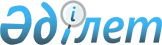 О внесении изменений в решение Жанааркинского районного маслихата от 23 декабря 2014 года № 38/251 "О районном бюджете на 2015-2017 годы"
					
			С истёкшим сроком
			
			
		
					Решение XL сессии Жанааркинского районного маслихата Карагандинской области от 21 апреля 2015 года № 40/273. Зарегистрировано Департаментом юстиции Карагандинской области 30 апреля 2015 года № 3178. Прекращено действие в связи с истечением срока
      В соответствии со статьей 109 Бюджетного кодекса Республики Казахстан от 4 декабря 2008 года, статьей 6 Закона Республики Казахстан от 23 января 2001 года "О местном государственном управлении и самоуправлении в Республике Казахстан", районный маслихат РЕШИЛ:
      1. Внести в решение Жанааркинского районного маслихата от 23 декабря 2014 года № 38/251 "О районном бюджете на 2015-2017 годы" (зарегистрировано в Реестре государственной регистрации нормативных правовых актов за № 2916, опубликовано в газете "Жаңаарқа" от 17 января 2015 года № 2-3 (9656-9657)) следующие изменения:
      1) пункт 1 изложить в следующей редакции:
      "1. Утвердить бюджет района на 2015-2017 годы согласно приложениям 1, 2, 3 соответственно, в том числе:
      утвердить бюджет района на 2015 год согласно приложению 1 в следующих объемах:
      1) доходы 3 087 700 тысяч тенге:
      налоговые поступления 918 550 тысяч тенге;
      неналоговые поступления 9 700 тысяч тенге;
      поступления от продажи основного капитала 3 000 тысяч тенге;
      поступления трансфертов 2 156 450 тысяч тенге; 
      2) затраты 3 109 617 тысяч тенге; 
      3) чистое бюджетное кредитование 44 500 тысяч тенге:
      бюджетные кредиты 56 487 тысяч тенге;
      погашение бюджетных кредитов 11 987 тысяч тенге;
      4) сальдо по операциям с финансовыми активами 0 тысяч тенге:
      приобретение финансовых активов 0 тысяч тенге;
      поступление от продажи финансовых активов государства 0 тысяч тенге;
      5) дефицит (профицит) бюджета минус 66 417 тысяч тенге;
      6) финансирование дефицита (использование профицита) бюджета 66 417 тысяч тенге:
      поступление займов 56 487 тысяч тенге;
      погашение займов 11 987 тысяч тенге;
      используемые остатки бюджетных средств 21 917 тысяч тенге.";
      2) пункт 3 изложить в следующей редакции:
      "3. Учесть в составе расходов бюджета района на 2015 год целевые текущие трансферты, целевые трансферты на развитие и бюджетные кредиты в сумме 365 728 тысяч тенге согласно приложению 6.";
      3) приложение 1, 4, 5, 6, 7, 9, 11, 12, 13 к указанному решению изложить в новой редакции согласно приложениям 1, 2, 3, 4, 5, 6, 7, 8, 9 к настоящему решению.
      2. Настоящее решение вводится в действие с 1 января 2015 года.
      СОГЛАСОВАНО:
      21 апреля 2015 года Бюджет района на 2015 год Перечень бюджетных инвестиционных проектов на 2015 год Перечень местных бюджетных программ, не подлежащих секвестру в процессе исполнения бюджета района на 2015 год Целевые трансферты и бюджетные кредиты
выделенные Жанааркинскому району на 2015 год Услуги по обеспечению деятельности акима поселка, сельского округа на 2015 год Организация бесплатного подвоза учащихся до школы и обратно в сельской местности на 2015 год Обеспечение санитарии населенных пунктов на 2015 год Благоустройство и озеленение населенных пунктов на 2015 год Обеспечение функционирования автомобильных дорог в поселках, сельских округах на 2015 год
					© 2012. РГП на ПХВ «Институт законодательства и правовой информации Республики Казахстан» Министерства юстиции Республики Казахстан
				
Председатель XL внеочередной
сессии районного маслихата
Б. Бекежанова
Секретарь районного маслихата
М. Абдишев
Руководитель государственного учреждения
"Отдел экономики и финансов
Жанааркинского района"
А. Жылкибаев
Категория
Категория
Категория
Категория
Сумма (тысяч тенге)
Класс
Класс
Класс
Сумма (тысяч тенге)
Подкласс
Подкласс
Сумма (тысяч тенге)
Наименование
Сумма (тысяч тенге)
I. Доходы
3087700
1
Налоговые поступления
918550
01
Подоходный налог
196550
2
Индивидуальный подоходный налог
196550
03
Социальный налог
208054
1
Социальный налог
208054
04
Налоги на собственность
486721
1
Налоги на имущество
445996
3
Земельный налог
2325
4
Налог на транспортные средства
35600
5
Единый земельный налог
2800
05
Внутренние налоги на товары, работы и услуги
20310
2
Акцизы
4200
3
Поступления за использование природных и других ресурсов
9294
4
Сборы за ведение предпринимательской и профессиональной деятельности
6676
5
Налог на игорный бизнес
140
08
Обязательные платежи, взимаемые за совершение юридически значимых действий и (или) выдачу документов уполномоченными на то государственными органами или должностными лицами
6915
1
Государственная пошлина
6915
2
Неналоговые поступления
9700
01
Доходы от государственной собственности
4700
1
Поступления части чистого дохода государственных предприятий
200
5
Доходы от аренды имущества, находящегося в государственной собственности
4500
7
Вознаграждения по кредитам, выданным из государственного бюджета
5000
06
Прочие неналоговые поступления
5000
1
Прочие неналоговые поступления
5000
03
Продажа земли и нематериальных активов
3000
1
Продажа земли 
3000
4
Поступления трансфертов
2156450
02
Трансферты из вышестоящих органов государственного управления
2156450
2
Трансферты из областного бюджета
2156450
Функциональная группа
Функциональная группа
Функциональная группа
Функциональная группа
Функциональная группа
Сумма (тысяч тенге)
Функциональная подгруппа
Функциональная подгруппа
Функциональная подгруппа
Функциональная подгруппа
Сумма (тысяч тенге)
Администратор бюджетных программ
Администратор бюджетных программ
Администратор бюджетных программ
Сумма (тысяч тенге)
Программа
Программа
Сумма (тысяч тенге)
Наименование
Сумма (тысяч тенге)
ІІ. Затраты
3109617
01
Государственные услуги общего характера
278880
1
Представительные, исполнительные и другие органы, выполняющие общие функции государственного управления
216705
112
Аппарат маслихата района (города областного значения)
13969
001
Услуги по обеспечению деятельности маслихата района (города областного значения)
13969
122
Аппарат акима района (города областного значения)
64158
001
Услуги по обеспечению деятельности акима района (города областного значения)
63658
003
Капитальные расходы государственного органа
500
123
Аппарат акима района в городе, города районного значения, поселка, села, сельского округа
138578
001
Услуги по обеспечению деятельности акима района в городе, города районного значения, поселка, села, сельского округа
138083
022
Капитальные расходы государственного органа
495
2
Финансовая деятельность
12814
459
Отдел экономики и финансов района (города областного значения)
12814
003
Проведение оценки имущества в целях налогообложения
7779
010
Приватизация, управление коммунальным имуществом, постприватизационная деятельность и регулирование споров, связанных с этим
5035
9
Прочие государственные услуги общего характера
49361
458
Отдел жилищно-коммунального хозяйства, пассажирского транспорта и автомобильных дорог района (города областного значения)
10564
001
Услуги по реализации государственной политики на местном уровне в области жилищно-коммунального хозяйства, пассажирского транспорта и автомобильных дорог 
10564
459
Отдел экономики и финансов района (города областного значения)
26853
001
Услуги по реализации государственной политики в области формирования и развития экономической политики, государственного планирования, исполнения бюджета и управления коммунальной собственностью района (города областного значения)
25853
015
Капитальные расходы государственного органа
1000
494
Отдел предпринимательства и промышленности района (города областного значения)
11944
001
Услуги по реализации государственной политики на местном уровне в области развития предпринимательства и промышленности
9954
003
Капитальные расходы государственного органа
1990
02
Оборона
5046
1
Военные нужды
4046
122
Аппарат акима района (города областного значения)
4046
005
Мероприятия в рамках исполнения всеобщей воинской обязанности
4046
2
Организация работы по чрезвычайным ситуациям
1000
122
Аппарат акима района (города областного значения)
1000
007
Мероприятия по профилактике и тушению степных пожаров районного (городского) масштаба, а также пожаров в населенных пунктах, в которых не созданы органы государственной противопожарной службы
1000
03
Общественный порядок, безопасность, правовая, судебная, уголовно-исполнительная деятельность
1000
9
Прочие услуги в области общественного порядка и безопасности
1000
458
Отдел жилищно-коммунального хозяйства, пассажирского транспорта и автомобильных дорог района (города областного значения)
1000
021
Обеспечение безопасности дорожного движения в населенных пунктах
1000
04
Образование
1912829
1
Дошкольное воспитание и обучение
170337
464
Отдел образования района (города областного значения)
170337
040
Реализация государственного образовательного заказа в дошкольных организациях образования
170337
2
Начальное, основное среднее и общее среднее образование
1631171
123
Аппарат акима района в городе, города районного значения, поселка, села, сельского округа
3942
005
Организация бесплатного подвоза учащихся до школы и обратно в сельской местности
3942
464
Отдел образования района (города областного значения)
1627229
003
Общеобразовательное обучение
1605448
006
Дополнительное образование для детей
21781
9
Прочие услуги в области образования
111321
464
Отдел образования района (города областного значения)
107321
001
Услуги по реализации государственной политики на местном уровне в области образования
9912
005
Приобретение и доставка учебников, учебно-методических комплексов для государственных учреждений образования района (города областного значения)
27340
007
Проведение школьных олимпиад, внешкольных мероприятий и конкурсов районного (городского) масштаба
283
015
Ежемесячная выплата денежных средств опекунам (попечителям) на содержание ребенка-сироты (детей-сирот), и ребенка (детей), оставшегося без попечения родителей
11417
022
Выплата единовременных денежных средств казахстанским гражданам, усыновившим (удочерившим) ребенка (детей)-сироту и ребенка (детей), оставшегося без попечения родителей
1342
029
Обследование психического здоровья детей и подростков и оказание психолого-медико-педагогической консультативной помощи населению
10900
067
Капитальные расходы подведомственных государственных учреждений и организаций
43127
068
Обеспечение повышения компьютерной грамотности населения
3000
467
Отдел строительства района (города областного значения)
4000
037
Строительство и реконструкция объектов образования
4000
06
Социальная помощь и социальное обеспечение
200416
2
Социальная помощь
180967
451
Отдел занятости и социальных программ района (города областного значения)
180967
002
Программа занятости
38621
004
Оказание социальной помощи на приобретение топлива специалистам здравоохранения, образования, социального обеспечения, культуры, спорта и ветеринарии в сельской местности в соответствии с законодательством Республики Казахстан
10455
005
Государственная адресная социальная помощь
16983
006
Оказание жилищной помощи
6500
007
Социальная помощь отдельным категориям нуждающихся граждан по решениям местных представительных органов
31789
010
Материальное обеспечение детей-инвалидов, воспитывающихся и обучающихся на дому
753
014
Оказание социальной помощи нуждающимся гражданам на дому
22531
016
Государственные пособия на детей до 18 лет
34175
017
Обеспечение нуждающихся инвалидов обязательными гигиеническими средствами и предоставление услуг специалистами жестового языка, индивидуальными помощниками в соответствии с индивидуальной программой реабилитации инвалида
15221
052
Проведение мероприятий, посвященных семидесятилетию Победы в Великой Отечественной войне
3939
9
Прочие услуги в области социальной помощи и социального обеспечения
19449
451
Отдел занятости и социальных программ района (города областного значения)
19449
001
Услуги по реализации государственной политики на местном уровне в области обеспечения занятости и реализации социальных программ для населения
18349
011
Оплата услуг по зачислению, выплате и доставке пособий и других социальных выплат
850
021
Капитальные расходы государственного органа
250
07
Жилищно-коммунальное хозяйство
92233
1
Жилищное хозяйство
11105
464
Отдел образования района (города областного значения)
1000
026
Ремонт объектов в рамках развития городов и сельских населенных пунктов по Дорожной карте занятости 2020
1000
467
Отдел строительства района (города областного значения)
4187
003
Проектирование и (или) строительство, реконструкция жилья коммунального жилищного фонда
4187
479
Отдел жилищной инспекции района (города областного значения)
5918
001
Услуги по реализации государственной политики на местном уровне в области жилищного фонда
5918
2
Коммунальное хозяйство
41582
458
Отдел жилищно-коммунального хозяйства, пассажирского транспорта и автомобильных дорог района (города областного значения)
41582
012
Функционирование системы водоснабжения и водоотведения
10000
026
Организация эксплуатации тепловых сетей, находящихся в коммунальной собственности районов (городов областного значения)
4000
028
Развитие коммунального хозяйства
7200
058
Развитие системы водоснабжения и водоотведения в сельских населенных пунктах
20382
3
Благоустройство населенных пунктов
39546
123
Аппарат акима района в городе, города районного значения, поселка, села, сельского округа
38032
008
Освещение улиц населенных пунктов
12582
009
Обеспечение санитарии населенных пунктов
2192
011
Благоустройство и озеленение населенных пунктов
23258
458
Отдел жилищно-коммунального хозяйства, пассажирского транспорта и автомобильных дорог района (города областного значения)
1514
016
Обеспечение санитарии населенных пунктов
1514
08
Культура, спорт, туризм и информационное пространство
272126
1
Деятельность в области культуры
136990
455
Отдел культуры и развития языков района (города областного значения)
136990
003
Поддержка культурно-досуговой работы
136990
2
Спорт
10349
465
Отдел физической культуры и спорта района (города областного значения)
10349
001
Услуги по реализации государственной политики на местном уровне в сфере физической культуры и спорта
3915
004
Капитальные расходы государственного органа
450
006
Проведение спортивных соревнований на районном (города областного значения) уровне
3520
007
Подготовка и участие членов сборных команд района (города областного значения) по различным видам спорта на областных спортивных соревнованиях
2464
3
Информационное пространство
82526
455
Отдел культуры и развития языков района (города областного значения)
75276
006
Функционирование районных (городских) библиотек
75276
456
Отдел внутренней политики района (города областного значения)
7250
002
Услуги по проведению государственной информационной политики 
7250
9
Прочие услуги по организации культуры, спорта, туризма и информационного пространства
42261
455
Отдел культуры и развития языков района (города областного значения)
25876
001
Услуги по реализации государственной политики на местном уровне в области развития языков и культуры
8572
010
Капитальные расходы государственного органа 
135
032
Капитальные расходы подведомственных государственных учреждений и организаций
17169
456
Отдел внутренней политики района (города областного значения)
16385
001
Услуги по реализации государственной политики на местном уровне в области информации, укрепления государственности и формирования социального оптимизма граждан
10927
003
Реализация мероприятий в сфере молодежной политики
5458
10
Сельское, водное, лесное, рыбное хозяйство, особо охраняемые природные территории, охрана окружающей среды и животного мира, земельные отношения
194347
1
Сельское хозяйство
56002
459
Отдел экономики и финансов района (города областного значения)
9328
099
Реализация мер по оказанию социальной поддержки специалистов 
9328
462
Отдел сельского хозяйства района (города областного значения)
14288
001
Услуги по реализации государственной политики на местном уровне в сфере сельского хозяйства
14206
006
Капитальные расходы государственного органа 
82
473
Отдел ветеринарии района (города областного значения)
32386
001
Услуги по реализации государственной политики на местном уровне в сфере ветеринарии
5335
003
Капитальные расходы государственного органа 
720
005
Обеспечение функционирования скотомогильников (биотермических ям)
707
007
Организация отлова и уничтожения бродячих собак и кошек
3000
008
Возмещение владельцам стоимости изымаемых и уничтожаемых больных животных, продуктов и сырья животного происхождения
21898
010
Проведение мероприятий по идентификации сельскохозяйственных животных
726
6
Земельные отношения
60485
463
Отдел земельных отношений района (города областного значения)
60485
001
Услуги по реализации государственной политики в области регулирования земельных отношений на территории района (города областного значения)
10485
006
Землеустройство, проводимое при установлении границ районов, городов районного значения, сельских округов, поселков, сел
50000
9
Прочие услуги в области сельского, водного, лесного, рыбного хозяйства, охраны окружающей среды и земельных отношений
77860
473
Отдел ветеринарии района (города областного значения)
77860
011
Проведение противоэпизоотических мероприятий
77860
11
Промышленность, архитектурная, градостроительная и строительная деятельность
18963
2
Архитектурная, градостроительная и строительная деятельность
18963
467
Отдел строительства района (города областного значения)
8472
001
Услуги по реализации государственной политики на местном уровне в области строительства
8472
468
Отдел архитектуры и градостроительства района (города областного значения)
10491
001
Услуги по реализации государственной политики в области архитектуры и градостроительства на местном уровне 
7491
003
Разработка схем градостроительного развития территории района и генеральных планов населенных пунктов
3000
12
Транспорт и коммуникации
63313
1
Автомобильный транспорт
60474
123
Аппарат акима района в городе, города районного значения, поселка, села, сельского округа
48374
013
Обеспечение функционирования автомобильных дорог в городах районного значения, поселках, селах, сельских округах
13226
045
Капитальный и средний ремонт автомобильных дорог улиц населенных пунктов
35148
458
Отдел жилищно-коммунального хозяйства, пассажирского транспорта и автомобильных дорог района (города областного значения)
12100
023
Обеспечение функционирования автомобильных дорог
12100
9
Прочие услуги в сфере транспорта и коммуникаций 
2839
458
Отдел жилищно-коммунального хозяйства, пассажирского транспорта и автомобильных дорог района (города областного значения)
2839
037
Субсидирование пассажирских перевозок по социально значимым городским (сельским), пригородным и внутрирайонным сообщениям
2839
13
Прочие
48547
9
Прочие
48547
123
Аппарат акима района в городе, города районного значения, поселка, села, сельского округа
29922
040
Реализация мер по содействию экономическому развитию регионов в рамках Программы "Развитие регионов" 
29922
459
Отдел экономики и финансов района (города областного значения)
18625
012
Резерв местного исполнительного органа района (города областного значения) 
18625
15
Трансферты
21917
1
Трансферты
21917
459
Отдел экономики и финансов района (города областного значения)
21917
006
Возврат неиспользованных (недоиспользованных) целевых трансфертов
21902
016
Возврат использованных не по целевому назначению целевых трансфертов
15
ІІІ. Чистое бюджетное кредитование
44500
Бюджетные кредиты
56487
10
Сельское, водное, лесное, рыбное хозяйство, особо охраняемые природные территории, охрана окружающей среды и животного мира, земельные отношения
56487
1
Сельское хозяйство
56487
459
Отдел экономики и финансов района (города областного значения)
56487
018
Бюджетные кредиты для реализации мер социальной поддержки специалистов 
56487
Категория
Категория
Категория
Категория
Сумма (тысяч тенге)
Класс
Класс
Класс
Сумма (тысяч тенге)
Подкласс
Подкласс
Сумма (тысяч тенге)
Наименование
Сумма (тысяч тенге)
Погашение бюджетных кредитов
11987
5
Погашение бюджетных кредитов
11987
01
Погашение бюджетных кредитов
11987
1
Погашение бюджетных кредитов, выданных из государственного бюджета
11987
Функциональная группа
Функциональная группа
Функциональная группа
Функциональная группа
Функциональная группа
Сумма (тысяч тенге)
Функциональная подгруппа
Функциональная подгруппа
Функциональная подгруппа
Функциональная подгруппа
Сумма (тысяч тенге)
Администратор бюджетных программ
Администратор бюджетных программ
Администратор бюджетных программ
Сумма (тысяч тенге)
Программа
Программа
Сумма (тысяч тенге)
Наименование
Сумма (тысяч тенге)
ІV. Сальдо по операциям с финансовыми активами
0
приобретение финансовых активов
0
поступления от продажи финансовых активов государства
0
V. Дефицит (профицит) бюджета
-66417
VІ. Финансирование дефицита (использование профицита) бюджета
66417
Категория
Категория
Категория
Категория
Сумма (тысяч тенге)
Класс
Класс
Класс
Сумма (тысяч тенге)
Подкласс
Подкласс
Сумма (тысяч тенге)
Наименование
Сумма (тысяч тенге)
Поступление займов
56487
7
Поступления займов
56487
01
Внутренние государственные займы
56487
2
Договоры займа
56487
Функциональная группа
Функциональная группа
Функциональная группа
Функциональная группа
Функциональная группа
Сумма (тысяч тенге)
Функциональная подгруппа
Функциональная подгруппа
Функциональная подгруппа
Функциональная подгруппа
Сумма (тысяч тенге)
Администратор бюджетных программ
Администратор бюджетных программ
Администратор бюджетных программ
Сумма (тысяч тенге)
Программа
Программа
Сумма (тысяч тенге)
Наименование
Сумма (тысяч тенге)
Погашение займов
11987
16
Погашение займов
11987
1
Погашение займов
11987
459
Отдел экономики и финансов района (города областного значения)
11987
005
Погашение долга местного исполнительного органа перед вышестоящим бюджетом
11987
Категория
Категория
Категория
Категория
Сумма (тысяч тенге)
Класс
Класс
Класс
Сумма (тысяч тенге)
Подкласс
Подкласс
Сумма (тысяч тенге)
Наименование
Сумма (тысяч тенге)
Используемые остатки бюджетных средств
21917
Функциональная группа
Функциональная группа
Функциональная группа
Функциональная группа
Функциональная группа
Сумма (тысяч тенге)
Функциональная подгруппа
Функциональная подгруппа
Функциональная подгруппа
Функциональная подгруппа
Сумма (тысяч тенге)
Администратор бюджетных программ
Администратор бюджетных программ
Администратор бюджетных программ
Сумма (тысяч тенге)
Программа
Программа
Сумма (тысяч тенге)
Наименование
Сумма (тысяч тенге)
Затраты
35769
04
Образование
4000
9
Прочие услуги в области образования
4000
467
Отдел строительства района (города областного значения)
4000
037
Строительство и реконструкция объектов образования
4000
07
Жилищно-коммунальное хозяйство
31769
1
Жилищное хозяйство
4187
467
Отдел строительства района (города областного значения)
4187
003
Проектирование, строительство и (или) приобретение жилья коммунального жилищного фонда
4187
2
Коммунальное хозяйство
27582
458
Отдел жилищно-коммунального хозяйства, пассажирского транспорта и автомобильных дорог района (города областного значения)
27582
028
Развитие коммунального хозяйства
7200
058
Развитие системы водоснабжения и водоотведения в сельских населенных пунктах
20382
Функциональная группа
Функциональная группа
Функциональная группа
Функциональная группа
Функциональная группа
Сумма (тысяч тенге)
Функциональная подгруппа
Функциональная подгруппа
Функциональная подгруппа
Функциональная подгруппа
Сумма (тысяч тенге)
Администратор бюджетных программ
Администратор бюджетных программ
Администратор бюджетных программ
Сумма (тысяч тенге)
Программа
Программа
Сумма (тысяч тенге)
Наименование
Сумма (тысяч тенге)
Затраты
1605448
04
Образование
1605448
2
Начальное, основное среднее и общее среднее образование
1605448
464
Отдел образования района (города областного значения)
1605448
003
Общеобразовательное обучение
1605448
Наименование
Сумма (тысяч тенге)
1
2
3
Итого
365 728
Текущие
294 359
из республиканского бюджета
258 722
1
На повышение оплаты труда учителям, прошедшим повышение квалификации по трехуровневой системе
30 808
2
На реализацию государственного образовательного заказа в дошкольных организациях образования
88 332
3
На реализацию плана мероприятий по обеспечению прав и улучшению качества жизни инвалидов
2 977
4
На проведение мероприятий, посвященных семидесятилетию Победы в Великой Отечественной войне
3 939
5
На проведение профилактической дезинсекции и дератизации (за исключением дезинсекции и дератизации на территории природных очагов инфекционных и паразитарных заболеваний, а также в очагах инфекционных и паразитарных заболеваний)
1 514
6
На оплату труда по новой модели системы оплаты труда и выплату ежемесячной надбавки за особые условия труда к должностным окладам работников государственных учреждений, не являющихся государственными служащими, а также работников государственных казенных предприятий, финансируемых из местных бюджетов
127 081
7
На содержание подразделений местных исполнительных органов агропромышленного комплекса
3 000
8
На содержание штатной численности отделов регистрации актов гражданского состояния
1 071
из областного бюджета
35 637
9
Обеспечение обследования психического здоровья детей и подростков и оказание психолого-медико-педагогической консультативной помощи населению
10 900
10
На возмещение владельцам стоимости изымаемых и уничтожаемых больных животных, продуктов и сырья животного происхождения
21 898
11
Субсидирование пассажирских перевозок по социально значимым городским (сельским), пригородным и внутрирайонным сообщениям
2 839
На развитие
14 882
из республиканского бюджета
14 882
12
На развитие системы водоснабжения сельских населенных пунктов
14 882
Бюджетные кредиты
56 487
из республиканского бюджета
56 487
13
Бюджетные кредиты для реализации мер социальной поддержки специалистов социальной сферы сельских населенных пунктов
56 487
Наименование
Cумма (тысяч тенге)
Всего
138083
1
Поселок Атасу
23825
2
Поселок Кызылжар
8279
3
Сельский округ имени М. Жумажанова
8791
4
Актастинский сельский округ 
7032
5
Айнабулакский сельский округ 
6548
6
Актауский сельский округ 
7789
7
Актубекский сельский округ
10072
8
Бидаикский сельский округ
10397
9
Байдалыбийский сельский округ
10507
10
Ералиевский сельский округ
9927
11
Карагашский сельский округ 
7940
12
Сейфуллинский сельский округ 
8052
13
Тугускенский сельский округ 
10295
14
Целинный сельский округ
8629
Наименование
Cумма (тысяч тенге)
Всего
3942
1
Поселок Атасу
1390
2
Поселок Кызылжар
0
3
Сельский округ имени М. Жумажанова
442
4
Актастинский сельский округ 
0
5
Айнабулакский сельский округ 
0
6
Актауский сельский округ 
0
7
Актубекский сельский округ
0
8
Бидаикский сельский округ
510
9
Байдалыбийский сельский округ
0
10
Ералиевский сельский округ
0
11
Карагашский сельский округ 
0
12
Сейфуллинский сельский округ 
0
13
Тугускенский сельский округ 
650
14
Целинный сельский округ
950
Наименование
Cумма (тысяч тенге)
Всего
2192
1
Поселок Атасу
2192
2
Поселок Кызылжар
0
3
Сельский округ имени М. Жумажанова
0
4
Актастинский сельский округ 
0
5
Айнабулакский сельский округ 
0
6
Актауский сельский округ 
0
7
Актубекский сельский округ
0
8
Бидаикский сельский округ
0
9
Байдалыбийский сельский округ
0
10
Ералиевский сельский округ
0
11
Карагашский сельский округ 
0
12
Сейфуллинский сельский округ 
0
13
Тугускенский сельский округ 
0
14
Целинный сельский округ
0
Наименование
Cумма (тысяч тенге)
Всего
23258
1
Поселок Атасу
23108
2
Поселок Кызылжар
0
3
Сельский округ имени М. Жумажанова
50
4
Актастинский сельский округ 
0
5
Айнабулакский сельский округ 
0
6
Актауский сельский округ 
0
7
Актубекский сельский округ
0
8
Бидаикский сельский округ
0
9
Байдалыбийский сельский округ
0
10
Ералиевский сельский округ
0
11
Карагашский сельский округ 
50
12
Сейфуллинский сельский округ 
0
13
Тугускенский сельский округ 
0
14
Целинный сельский округ
50
Наименование
Cумма (тысяч тенге)
Всего
48374
1
Поселок Атасу
45774
2
Поселок Кызылжар
200
3
Сельский округ имени М. Жумажанова
200
4
Актастинский сельский округ 
200
5
Айнабулакский сельский округ 
200
6
Актауский сельский округ 
200
7
Актубекский сельский округ
200
8
Бидаикский сельский округ
200
9
Байдалыбийский сельский округ
200
10
Ералиевский сельский округ
200
11
Карагашский сельский округ 
200
12
Сейфуллинский сельский округ 
200
13
Тугускенский сельский округ 
200
14
Целинный сельский округ
200